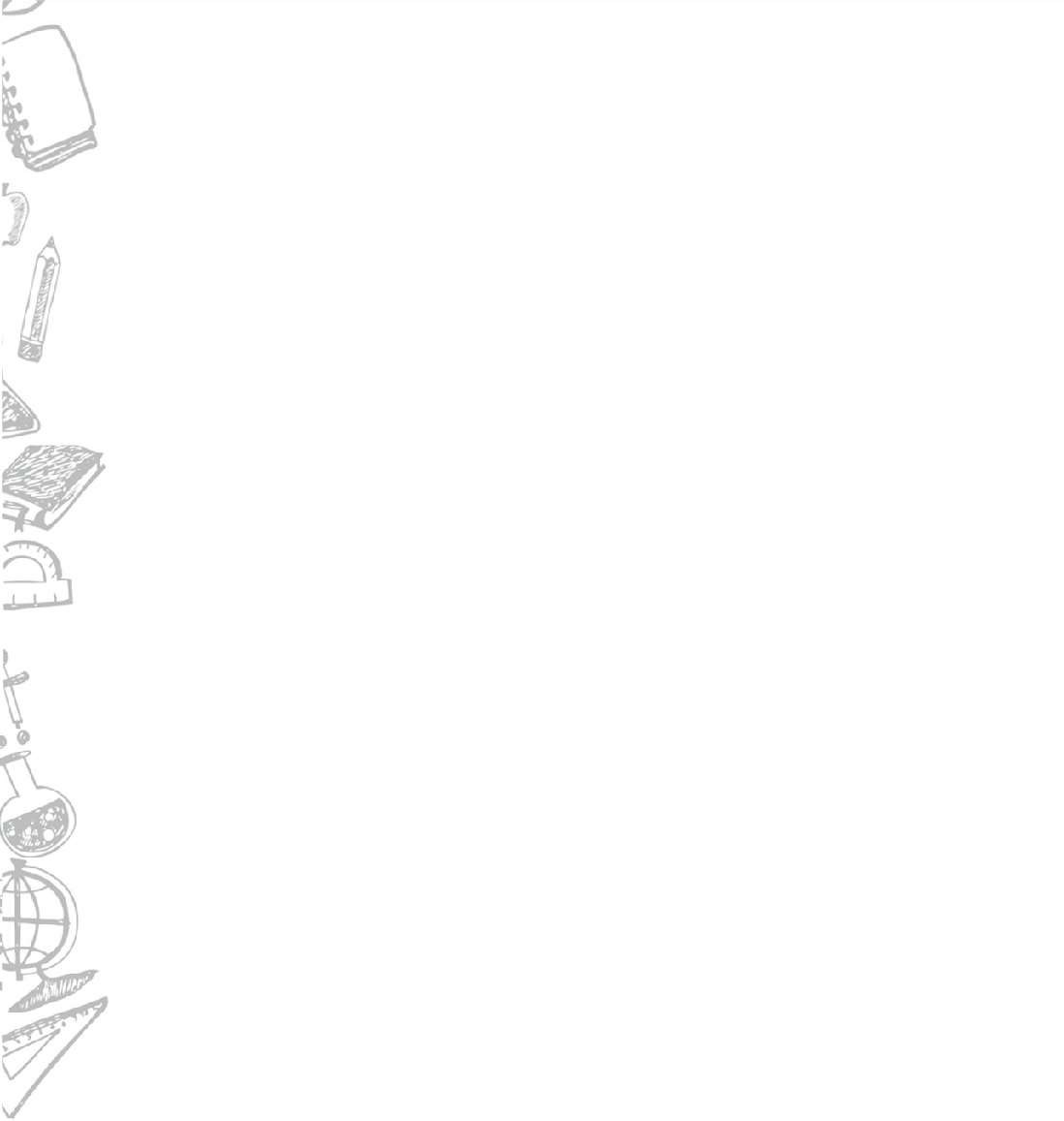 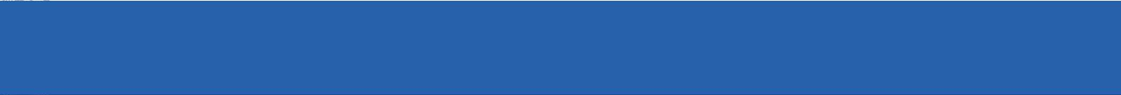 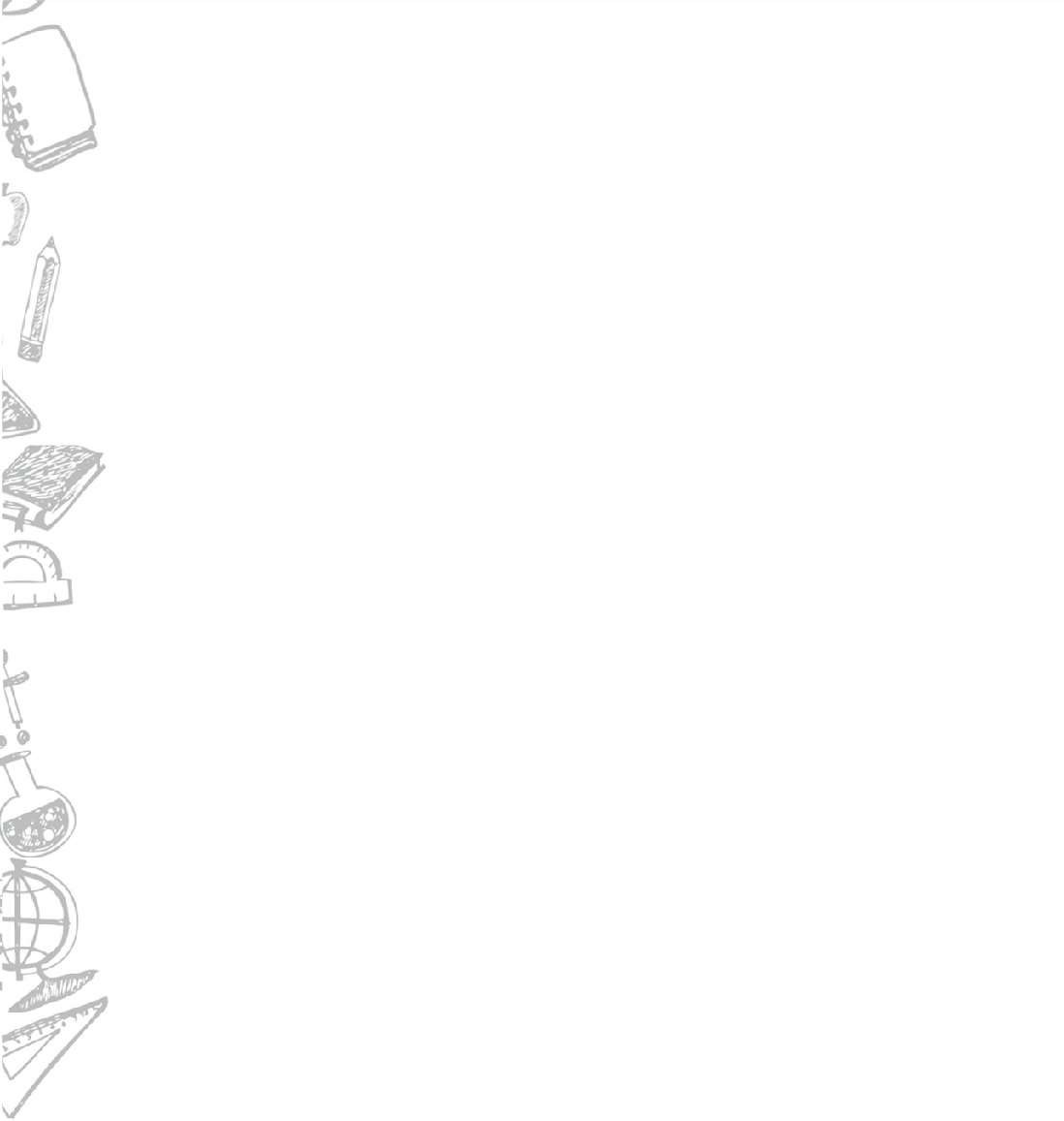 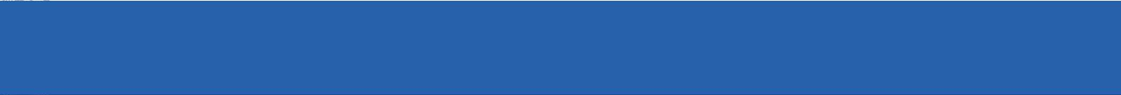 ANEXOSFICHA DE DOCUMENTACIÓN DE EXPERIENCIAS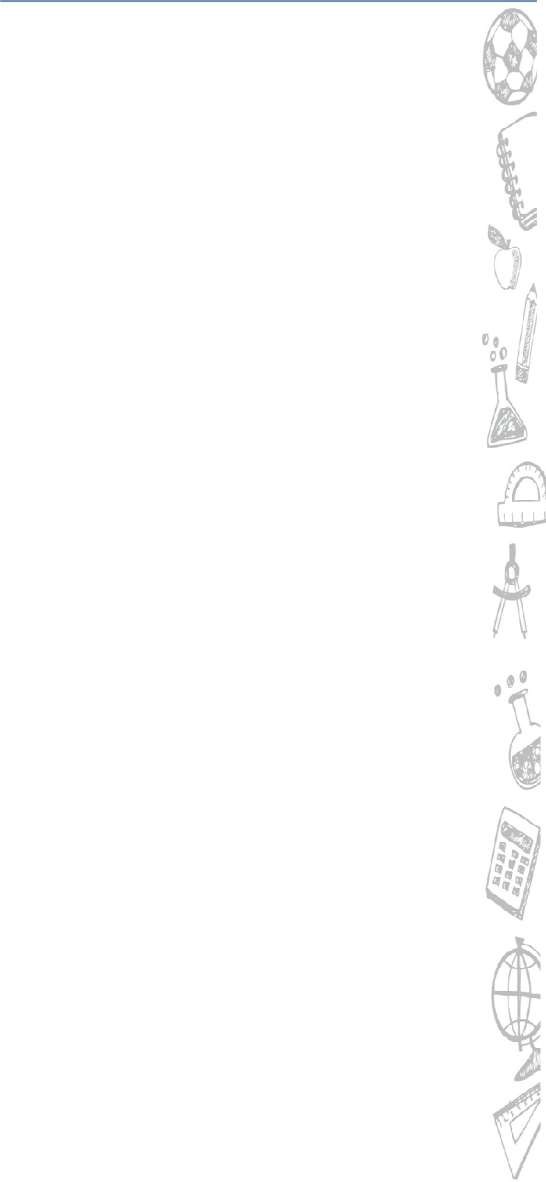 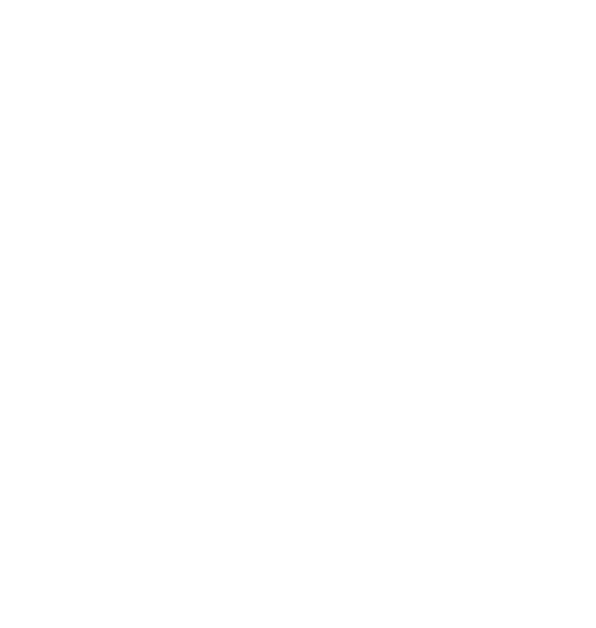 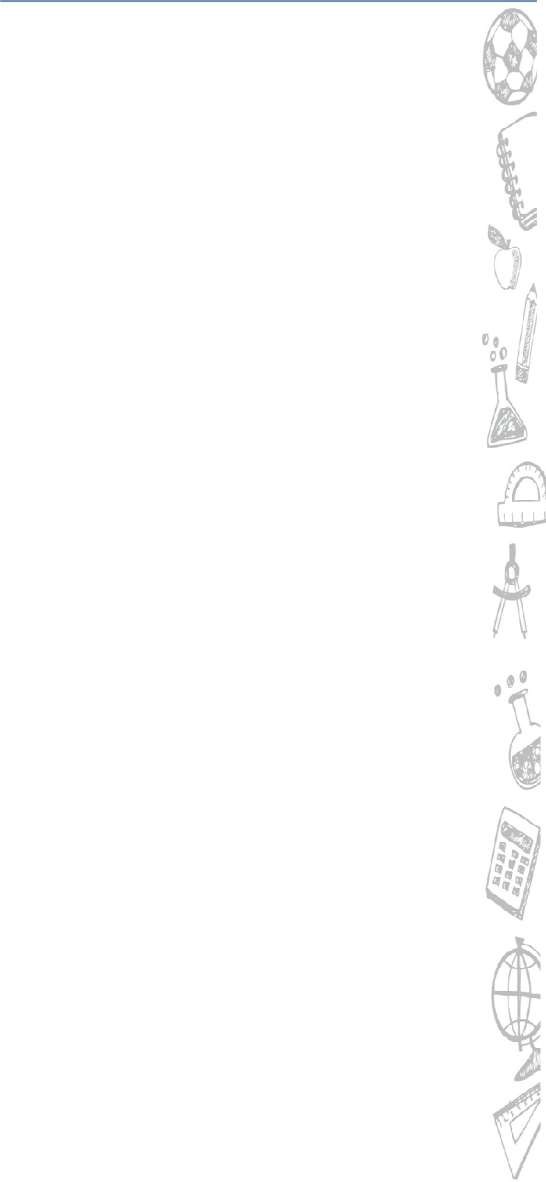 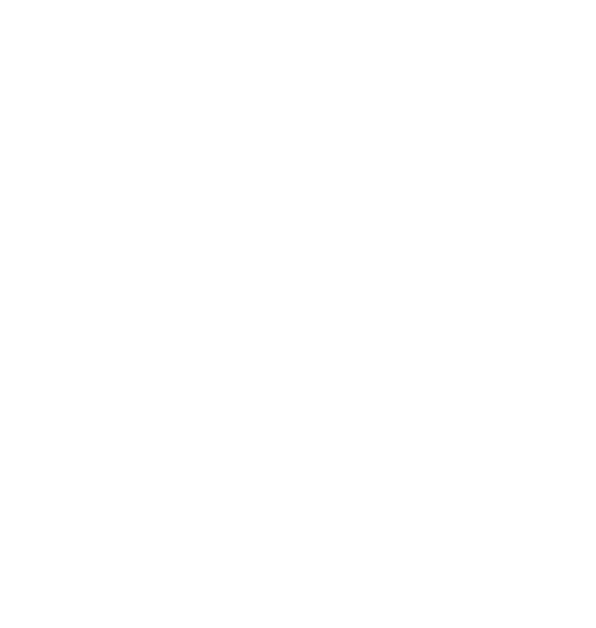 RECOMENDACIONES PERMISOS Y AUTORIZACIONESDESCARGOS LEGALESDOCUMENTO DE AUTORIZACIÓN DE USO DE IMAGEN SOBRE FOTOGRAFÍAS Y FIJACIONES AUDIOVISUALES (VIDEOS) PARA USO PÚBLICOAtendiendo al ejercicio de la Patria Potestad establecido en el Código Civil Colombiano en su artículo 288, el artículo 24 del Decreto 2820 de 1974 y la Ley de Infancia y Adolescencia, el  colegio	solicita  la  autorización escrita         del         padre/madre         de        familia         o         acudiente         del      (la)estudiante	identificado(a)	con	tarjeta	de	identidadnúmero 	,         alumno         de         la         institución          educativa 	  para  que  aparezca  ante  cámara    en  una videograbación con fines pedagógicos que se realizarán en las instalaciones del colegio mencionado.El propósito del video es netamente pedagógico, sin lucro y en ningún momento serán utilizados para fines distintos.Lo anterior con el fin de convertirse en insumo para el Foro Nacional 2017.Autorizo,Nombre del padre/madre de familia o acudienteCédula de ciudadaníaNombre del estudianteTarjeta de IdentidadDOCUMENTO DE AUTORIZACIÓN DE USO DE DERECHOS DE IMAGEN SOBRE Y DE PROPIEDAD INTELECTUAL OTORGADO AL MINISTERIO DE EDUCACIÓN NACIONALYo, 	,  mayor  de  edad,  domiciliado  y  residenciado  en 	,    identificado   con   la   cédula   de   ciudadanía   o    pasaporte      No. 	  de 	,   quien   actúa   en   nombre   y   representación   de 	,  identificado  con  la  tarjeta  de  identidad    No. 	 de 	, en su calidad de acudiente, en mi calidad   de persona natural cuya imagen de mi hijo será fijada en una fotografía que utilizará y publicara El Ministerio de Educación Nacional, suscribo el presente documento de autorización de uso de derechos de imagen sobre fotografía y procedimientos análogos a la fotografía, así como los patrimoniales de autor y derechos conexos, el cual se regirá por las normas legales aplicables y en particular por las siguientes Cláusulas: PRIMERA – AUTORIZACIÓN: mediante el presente documento autorizo la utilización de los derechos de imagen sobre fotografías o procedimientos análogos a la fotografía, así como los derechos patrimoniales de autor (Reproducción, Comunicación Pública, Transformación y Distribución) y derechos conexos, a EL MINISTERIO DE EDUCACIÓN NACIONAL para incluirlos en fotografías o procedimientos análogos a la fotografía. SEGUNDA - OBJETO: Por medio del presente escrito, autorizo a EL MINISTERIO DE EDUCACIÓN NACIONAL para que, de conformidad con las normas internacionales que sobre Propiedad Intelectual sean aplicables, así como bajo las normas vigentes en Colombia, use los derechos de imagen sobre fotografías o procedimientos análogos a la fotografía, así como los derechos de propiedad intelectual y sobre Derechos Conexos que le puedan pertenecer para ser utilizados por EL MINISTERIO DE EDUCACIÓN NACIONAL.  PARÁGRAFO  -  ALCANCE DEL OBJETO:  La    presenteautorización de uso se otorga al MINISTERIO DE EDUCACIÓN NACIONAL, para ser utilizada en ediciones impresas y electrónicas, digitales, ópticas y en la Red Internet. PARÁGRAFO: Tal uso se realizará por parte de EL MINISTERIO DE EDUCACIÓN NACIONAL, para efectos de su publicación de manera directa, o a través de un tercero que se designe para tal fin. TERCERA - TERRITORIO: Los derechos aquí Autorizados se dan sin limitación geográfica o territorial alguna. CUARTA – ALCANCE: La presente autorización se da para formato o soporte material, y se extiende a la utilización en medio óptico, magnético, electrónico, en red, mensajes de datos o similar conocido o por conocer en el futuro. QUINTA – EXCLUSIVIDAD: La autorización de uso aquí establecida no implica exclusividad en favor de EL MINISTERIO DE EDUCACIÓN NACIONAL. Por lo tanto, me reservo y conservaré el derecho de otorgar directamente, u otorgar a cualquier tercero, autorizaciones de uso similares o en los mismos términos aquí acordados.Dada en 	, a los 	( ) días del mes de 	del año: 	Firma del acudiente:  		 Nombre del Acudiente:  	N° 	de  	Nombre del Estudiante:  	Firma del estudiante:  	DOCUMENTO DE AUTORIZACIÓN DE USO DE DERECHOS DE IMAGEN SOBRE VIDEOS Y FOTOGRAFÍAS Y DE PROPIEDAD INTELECTUAL OTORGADO A EL MINISTERIO DE EDUCACIÓN NACIONAL (Para menores de edad)Yo, 	,   con la tarjeta de identidad    No. 	 de 	,  en mi calidad de persona   natural cuya imagen será grabada y/o fijada en una fotografía que utilizará y publicara El Ministerio de Educación Nacional, suscribo el presente documento de autorización de uso de derechos de imagen sobre videos, fotografía y procedimientos análogos a la fotografía, así como los patrimoniales de autor y derechos conexos, el cual se regirá por las normas legales aplicables y en particular por las siguientes Cláusulas: PRIMERA – AUTORIZACIÓN: mediante el presente documento autorizo la utilización de los derechos de imagen sobre videos, fotografías o procedimientos análogos a la fotografía, así como los derechos patrimoniales de autor (Reproducción, Comunicación Pública, Transformación y Distribución) y derechos conexos, a EL MINISTERIO DE EDUCACIÓN NACIONAL para incluirlos en las grabaciones, fotografías o procedimientos análogos a la fotografía. SEGUNDA - OBJETO: Por medio del presente escrito, autorizo a EL MINISTERIO DE EDUCACIÓN NACIONAL para que, de conformidad con las normas internacionales que sobre Propiedad Intelectual sean aplicables, así como bajo las normas vigentes en Colombia, use los derechos de imagen sobre, grabaciones en videos, fotografías o procedimientos análogos a la fotografía, así como los derechos de propiedad intelectual y sobre Derechos Conexos que le puedan pertenecer para ser utilizados por EL MINISTERIO DE EDUCACIÓN NACIONAL. PARÁGRAFO - ALCANCE DEL OBJETO: La presente autorización de uso se otorga a EL MINISTERIO DE EDUCACIÓN NACIONAL, para ser utilizada en ediciones impresas y electrónicas, digitales, ópticas y en la Red Internet. PARÁGRAFO: Tal uso se realizará por parte de EL MINISTERIO DE EDUCACIÓN NACIONAL, para efectos de su publicación de manera directa, o a través de un tercero que se designe para tal fin. TERCERA - TERRITORIO: Los derechos aquí Autorizados se dan sin limitación geográfica o territorial alguna. CUARTA – ALCANCE: La presente autorización se da para formato o soporte material, y se extiende a la utilización en medio óptico, magnético, electrónico, en red, mensajes de datos o similar conocido o por conocer en el futuro. QUINTA – EXCLUSIVIDAD: La autorización de uso aquí establecida no implica exclusividad en favor de EL MINISTERIO DE EDUCACIÓN NACIONAL. Por lo tanto, me reservo y conservaré el derecho de otorgar directamente, u otorgar a cualquier tercero, autorizaciones de uso similares o en los mismos términos aquí acordados. SEXTA - DERECHOS MORALES (Créditos y mención): La Autorización de los derechos antes mencionados no implica la cesión de los derechos morales sobre los mismos por cuanto en conformidad con lo establecido en el artículo 6 Bis del Convenio de Berna para la protección de las obras literarias, artísticas y científicas; artículo 30 de la Ley 23 de 1982 y artículo 11 de la Decisión Andina 351 de 1993, estos derechos son irrenunciables, imprescriptibles, inembargables e inalienables. Por lo tanto, los mencionados derechos seguirán radicados en cabeza mía.Dada en 	, a los 	(	) días del mes de 	de Dos Mil 	. LA PERSONA:  					T.I. N° 	de          ACREDITACIÓN DE RECEPCIÓN DE CONSENTIMIENTOS INFORMADOS DE LOS PADRES DE FAMILIA PARA GRABACIÓN DE SUS HIJOS EN VIDEO.Yo,	con   cédula   de  ciudadaníanúmero 	rector	de		la	institución educativa 			ubicada  en  el  municipio   		con	dirección	 	con	códigoDANE número 	, certifico que cuento con las autorizaciones firmadas por los padres   de   familia   y   que   permitieron   al   docente,   estudiante   o   directivo   docentecon	cédula	de	ciudadanía	número 	grabar   los   niños  y  niñas   para   el   video   de la  experiencia denominada:Lo anterior con el fin de convertirse en insumo para el Foro Nacional.Doy fe de que cuento con los documentos firmados que respaldan este certificado, y que estos me eximen de cualquier responsabilidad, así como a la Secretaría de Educación y al Ministerio de Educación Nacional, ante cualquier acción legal que se llegaré a emprender contra mí, contra la Secretaría de Educación y contra el Ministerio de Educación Nacional.Firma:		 Nombre:		 Cédula:  	IdentificaciónDATOS DEL ESTABLECIMIENTO EDUCATIVO O LA SECRETARÍA DE EDUCACIÓNDATOS DEL ESTABLECIMIENTO EDUCATIVO O LA SECRETARÍA DE EDUCACIÓNDATOS DEL ESTABLECIMIENTO EDUCATIVO O LA SECRETARÍA DE EDUCACIÓNDATOS DEL ESTABLECIMIENTO EDUCATIVO O LA SECRETARÍA DE EDUCACIÓNDATOS DEL ESTABLECIMIENTO EDUCATIVO O LA SECRETARÍA DE EDUCACIÓNDATOS DEL ESTABLECIMIENTO EDUCATIVO O LA SECRETARÍA DE EDUCACIÓNIdentificaciónNombre del establecimiento educativo o la secretaría de educación:Nombre del establecimiento educativo o la secretaría de educación:Nombre del establecimiento educativo o la secretaría de educación:Nombre del establecimiento educativo o la secretaría de educación:Nombre del establecimiento educativo o la secretaría de educación:Nombre del establecimiento educativo o la secretaría de educación:IdentificaciónCódigo DANE:Código DANE:Código DANE:Código DANE:Código DANE:Código DANE:IdentificaciónNombre del rector o secretario/s de Educación:Nombre del rector o secretario/s de Educación:Nombre del rector o secretario/s de Educación:Nombre del rector o secretario/s de Educación:Nombre del rector o secretario/s de Educación:Nombre del rector o secretario/s de Educación:IdentificaciónMunicipio / CiudadDepartamentoDepartamentoDepartamentoSecretaría	de EducaciónZonaIdentificaciónRural UrbanaIdentificaciónDirección, establecimiento educativo, Centro de Desarrollo Infantil o Secretaría de EducaciónCorreo electrónicoCorreo electrónicoCorreo electrónicoTeléfono de contactoTeléfono de contactoIdentificaciónIdentificaciónDATOS DEL LÍDER DE LA EXPERIENCIADATOS DEL LÍDER DE LA EXPERIENCIADATOS DEL LÍDER DE LA EXPERIENCIADATOS DEL LÍDER DE LA EXPERIENCIADATOS DEL LÍDER DE LA EXPERIENCIADATOS DEL LÍDER DE LA EXPERIENCIAIdentificaciónNombre y Apellidos:Nombre y Apellidos:Nombre y Apellidos:Nombre y Apellidos:Nombre y Apellidos:Nombre y Apellidos:IdentificaciónDocumento de identidad:Documento de identidad:Documento de identidad:Documento de identidad:Documento de identidad:Documento de identidad:IdentificaciónCargo/sÁreaÁreaZonaZonaZonaIdentificaciónDocente/ Directivo/Estudiante/ Secretario de Educación/ líder de Calidad.Tutor PTALíder de Educación InicialRural / UrbanaRural / UrbanaRural / UrbanaIdentificaciónDirección ResidenciaCorreo electrónico.Correo electrónico.Teléfono de contacto.Teléfono de contacto.Teléfono de contacto.IdentificaciónIdentificaciónDescripción breve del perfil:(Nivel de estudios, áreas de interés, trayectoria)Descripción breve del perfil:(Nivel de estudios, áreas de interés, trayectoria)Descripción breve del perfil:(Nivel de estudios, áreas de interés, trayectoria)Descripción breve del perfil:(Nivel de estudios, áreas de interés, trayectoria)Descripción breve del perfil:(Nivel de estudios, áreas de interés, trayectoria)Descripción breve del perfil:(Nivel de estudios, áreas de interés, trayectoria)Identificación	de la Experiencia:Identificación	de la Experiencia:Nombre de la experiencia:Nombre de la experiencia:Nombre de la experiencia:Nombre de la experiencia:Nombre de la experiencia:Nombre de la experiencia:Identificación	de la Experiencia:Eje Temático del Foro:Eje Temático del Foro:Eje Temático del Foro:Eje Temático del Foro:Eje Temático del Foro:Eje Temático del Foro:Identificación	de la Experiencia:Nivel en que se desarrolla la experiencia:(Puede señalar varias opciones)Nivel en que se desarrolla la experiencia:(Puede señalar varias opciones)Población a la que se dirige la estrategia: (Puede señalar varias opciones)Población a la que se dirige la estrategia: (Puede señalar varias opciones)Población a la que se dirige la estrategia: (Puede señalar varias opciones)Población a la que se dirige la estrategia: (Puede señalar varias opciones)Primera Infancia:  	 Pre-escolar:		 Primaria:	 Secundaria:  		Media:		 Otros:  	Cuál:  	Institución Educativa:  	 Estudiantes:  	Docentes:			 Directivas:				 Familia:		 Comunidad:			 Otros:  	Cuál:  	Resumen:1. Tiempo de ejecución: ¿Hace cuánto desarrolla la experiencia? (Marque con una X).Menos de 1 año Entre 1 año y 2 añosEntre 2 años y 3 años Más de 3 años1. Tiempo de ejecución: ¿Hace cuánto desarrolla la experiencia? (Marque con una X).Menos de 1 año Entre 1 año y 2 añosEntre 2 años y 3 años Más de 3 añosResumen:2. Describa brevemente de qué se trata la experiencia teniendo en cuenta lo siguiente: tema, objetivos, población con la que trabaja, acciones desarrolladas, participación, resultados y lecciones aprendidas.2. Describa brevemente de qué se trata la experiencia teniendo en cuenta lo siguiente: tema, objetivos, población con la que trabaja, acciones desarrolladas, participación, resultados y lecciones aprendidas.Problema	o necesidadDescripción de la situación, contexto o problema identificado:¿Cuál es la situación o problema que dio origen a la experiencia?,¿Cuál es el escenario o el contexto donde se ha desarrollado la situación o el problema? Por favor, descríbalos.Descripción de la situación, contexto o problema identificado:¿Cuál es la situación o problema que dio origen a la experiencia?,¿Cuál es el escenario o el contexto donde se ha desarrollado la situación o el problema? Por favor, descríbalos.FundamentaciónJustificación de motivos y fundamentación de la experiencia para resolver el problema o necesidad.¿Por qué es interesante la situación en particular o el problema?,¿Motivos para plantear una solución al problema?,¿Cuáles son las motivaciones para desarrollar la experiencia?Justificación de motivos y fundamentación de la experiencia para resolver el problema o necesidad.¿Por qué es interesante la situación en particular o el problema?,¿Motivos para plantear una solución al problema?,¿Cuáles son las motivaciones para desarrollar la experiencia?ObjetivosObjetivos:¿Qué se quiere lograr con la experiencia?¿Qué aspectos de la situación o el problema se busca transformar?Objetivos:¿Qué se quiere lograr con la experiencia?¿Qué aspectos de la situación o el problema se busca transformar?Descripción	del proceso		y acciones desarrolladasProceso:¿Cómo se lleva a cabo la experiencia?,¿Qué acciones se han desarrollado para cumplir los propósitos de la experiencia?,¿Cómo ha participado la comunidad, Docentes y Estudiantes?¿Qué mecanismos, herramientas, medios de comunicación o elementos han usado para el desarrollo y comunicación de las acciones?¿Cuál ha sido el rol del rector y directivos del establecimiento educativo?Proceso:¿Cómo se lleva a cabo la experiencia?,¿Qué acciones se han desarrollado para cumplir los propósitos de la experiencia?,¿Cómo ha participado la comunidad, Docentes y Estudiantes?¿Qué mecanismos, herramientas, medios de comunicación o elementos han usado para el desarrollo y comunicación de las acciones?¿Cuál ha sido el rol del rector y directivos del establecimiento educativo?ResultadosSeguimiento, evaluación y monitoreo:¿Qué mecanismos se utilizan para dar cuenta del cumplimiento de los objetivos y metas propuestos?¿Qué indicadores pueden dar cuenta del resultado de la experiencia? Ejemplo: Resultados Pruebas SABER, matricula, permanencia, aprobación etc.Seguimiento, evaluación y monitoreo:¿Qué mecanismos se utilizan para dar cuenta del cumplimiento de los objetivos y metas propuestos?¿Qué indicadores pueden dar cuenta del resultado de la experiencia? Ejemplo: Resultados Pruebas SABER, matricula, permanencia, aprobación etc.SostenibilidadSostenibilidad:¿Qué acciones y mecanismos ha desarrollado para hacer sostenible la experiencia?¿Cómo participa el establecimiento educativo o la comunidad para hacer sostenible la experiencia?Sostenibilidad:¿Qué acciones y mecanismos ha desarrollado para hacer sostenible la experiencia?¿Cómo participa el establecimiento educativo o la comunidad para hacer sostenible la experiencia?ProyecciónProyección: Una vez ejecutada la estrategia, ¿qué otras acciones se pueden realizar para mejorar o ampliar la participación?, ¿qué otros actores pueden involucrarse?, ¿en qué otros escenarios se puede implementar esta estrategia?Proyección: Una vez ejecutada la estrategia, ¿qué otras acciones se pueden realizar para mejorar o ampliar la participación?, ¿qué otros actores pueden involucrarse?, ¿en qué otros escenarios se puede implementar esta estrategia?